	NATIONAL FEDERATION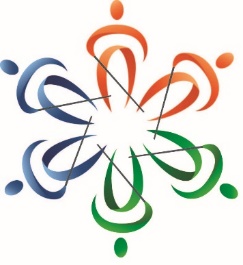 	OF THE BLIND	SPONSORSHIP	DEAFBLIND DIVISION	FORM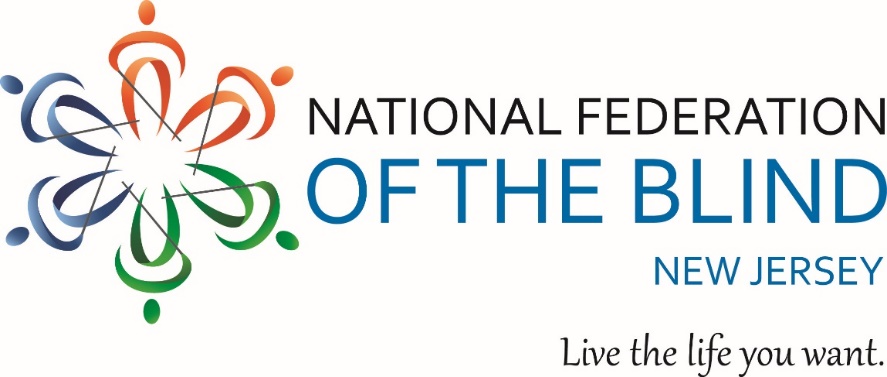 Name:		Street Address:			City, State, Zip:		Phone:			This is:	 Voice	 VP	 Text	E-mail:		Company name, organization or foundation:	Website address: 	Please select the type of sponsorship	 	 Platinum Sponsor: $1,500 and up	 Gold Sponsor: $1,000 - $1,499	 Silver Sponsor: $450 - $999	 Bronze Sponsor: up to $499	Amount of Sponsorship		Donation			Total Enclosed	Make your check, money order or bank check payable to: National Federation of the Blind DeafBlind DivisionPlease do not send cash!Send your completed sponsorship application and/or donations to:Jonathan Goodman	504 West Stafford Ave.	Laurel Springs, NJ 08021For Division Use Only:  Date Received	Amount Received 